В нашем детском саду в период с 19 по 29 декабря 2018 года прошла Акция «Безопасный Новый год».Цель Акции – предупреждение пожаров и несчастных случаев в период предновогодних и Новогодних праздников. Были проведены следующие мероприятия с воспитанниками.Организованно образовательная деятельность с воспитанниками на темы: «Скоро Новый год, к детям елочка придет», «Как избежать пожара?», «Установим и украсим елку правильно», «Правила противопожарные на Новый год», «Знаешь сам – расскажи другому».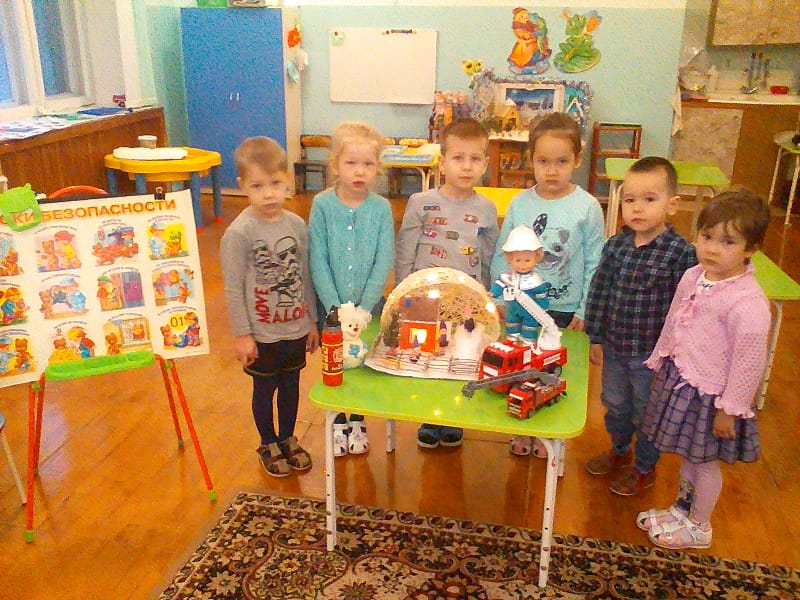 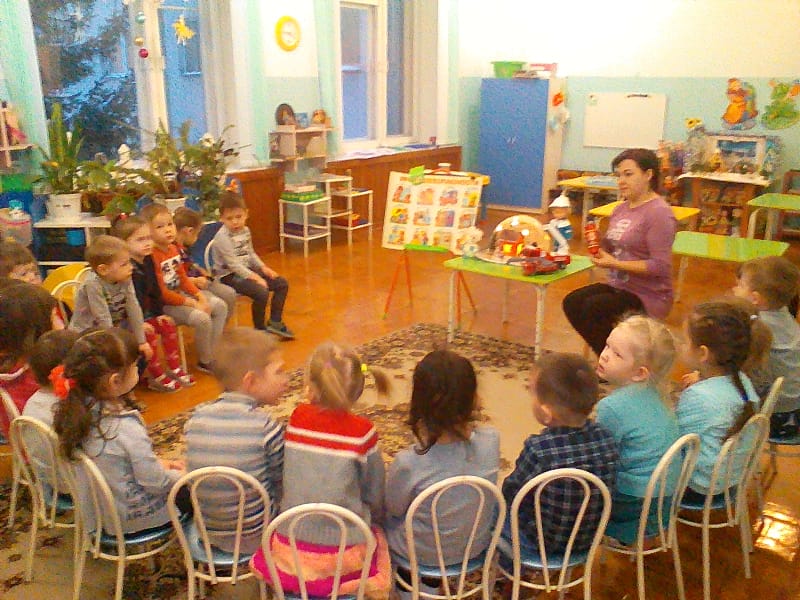 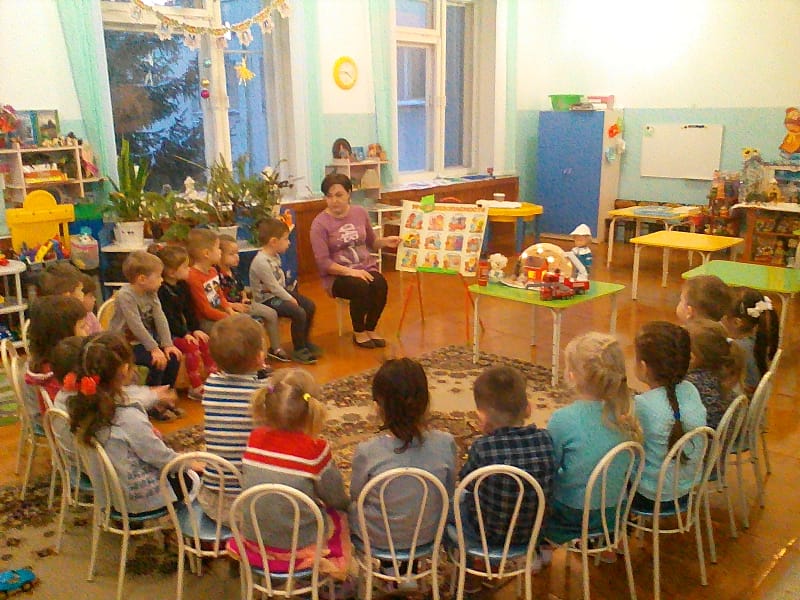 Дидактические и сюжетно – ролевые игры «Пожарная часть», «Умелые пожарные»,  «Опасные ситуации», «Служба спасения: 02,02,03», «Горит – не горит», «Кому что нужно для работы».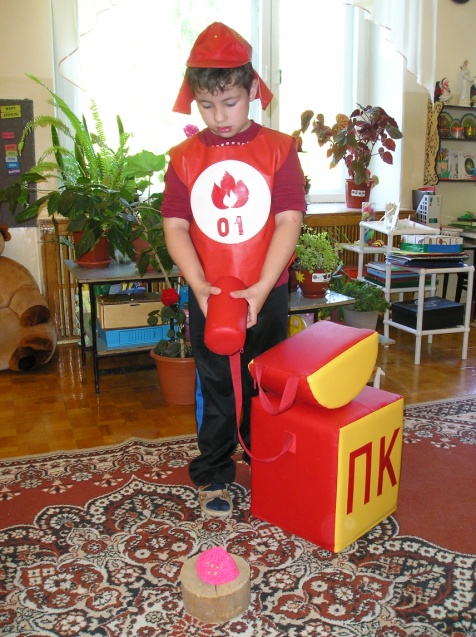 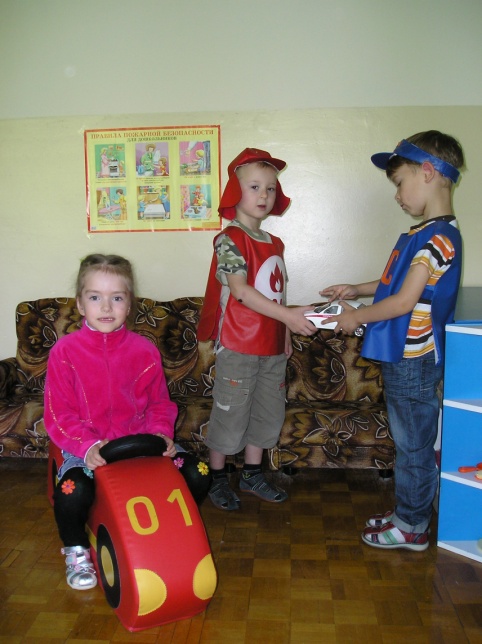 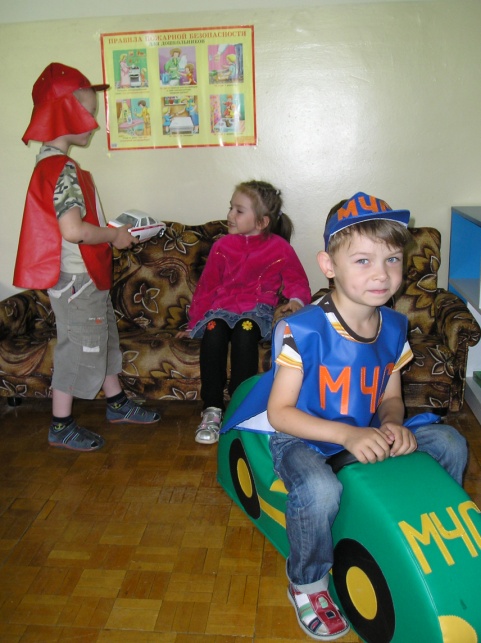 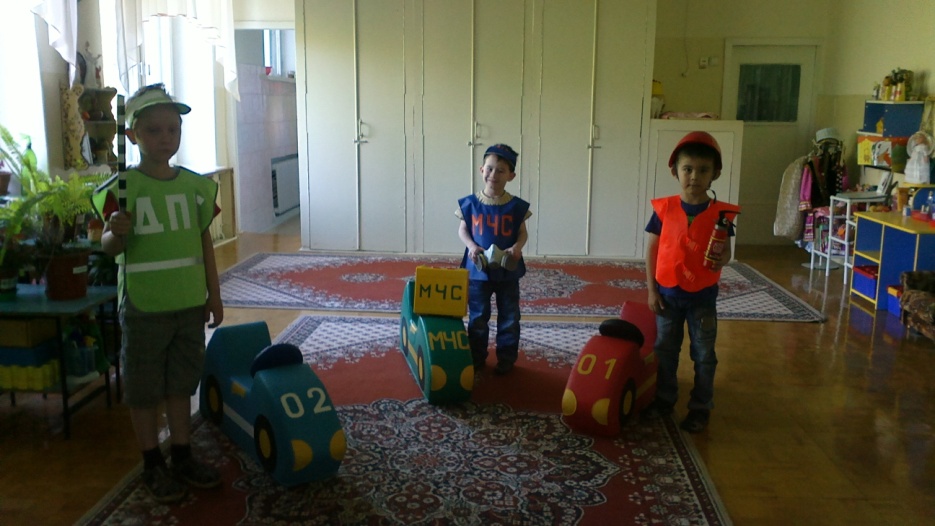 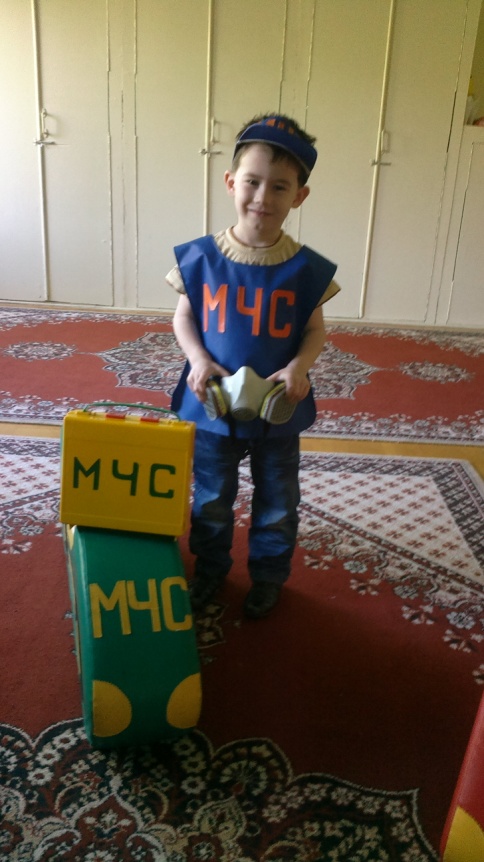 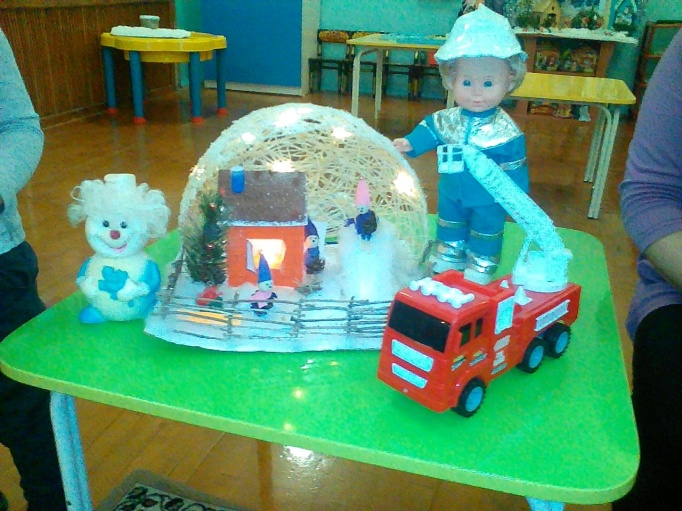 Оформление выставки детских рисунков в ДОУ: «Правила установки елки на Новый год», «О мерах пожарной безопасности на Новый год, «Праздник без неприятностей»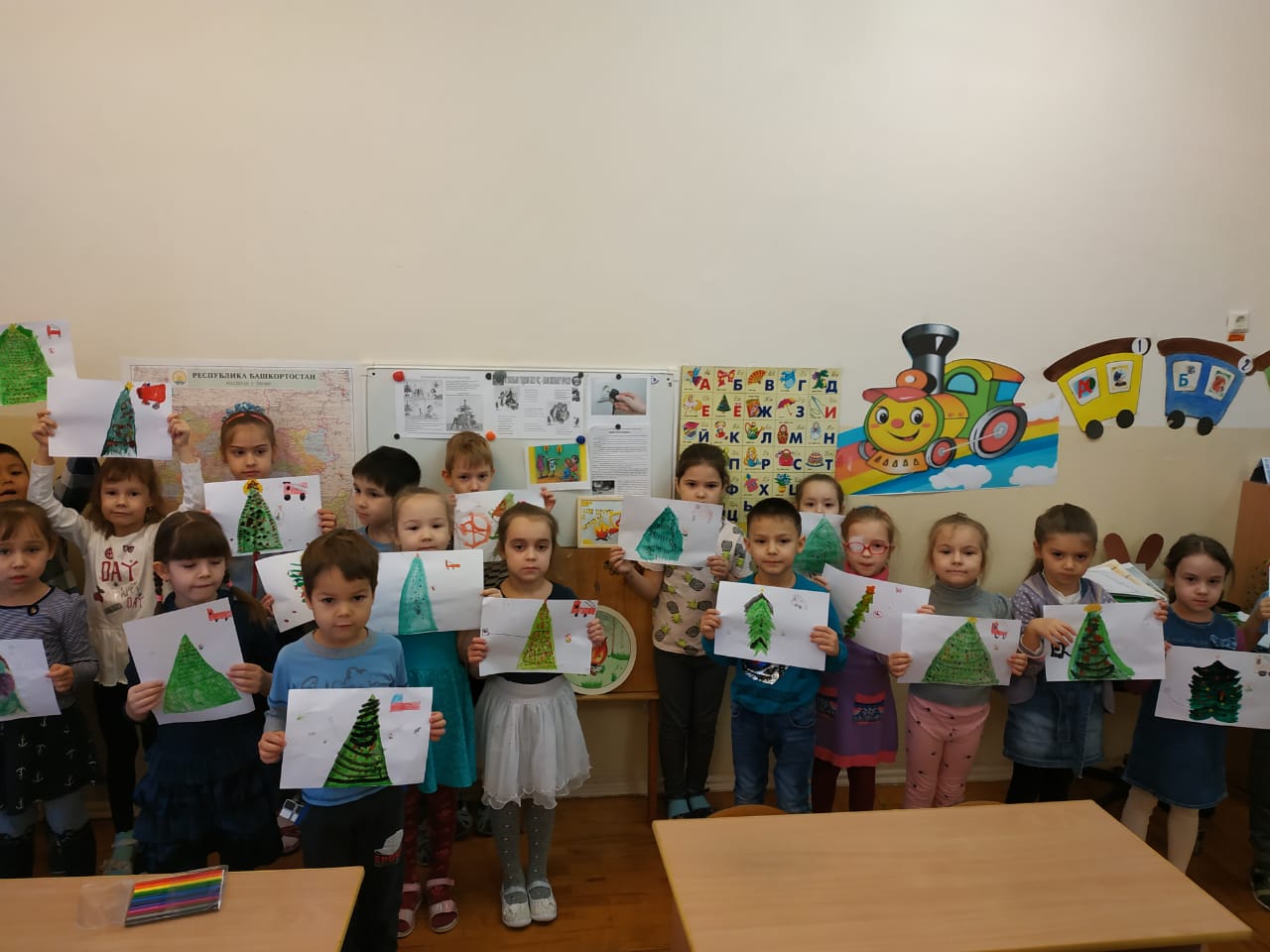 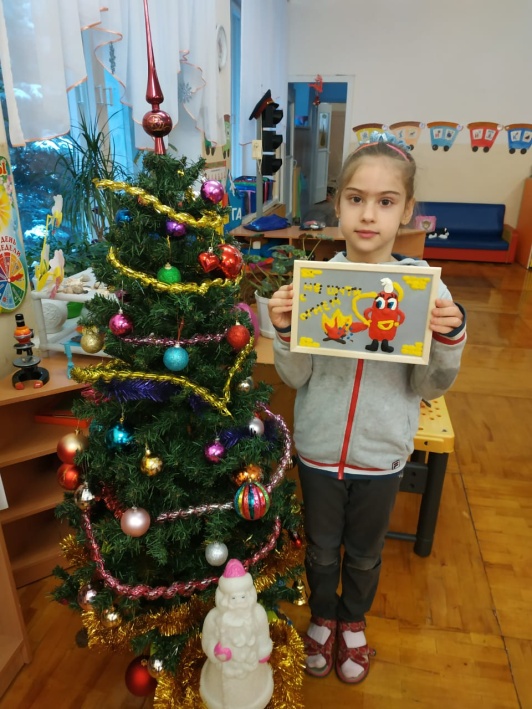 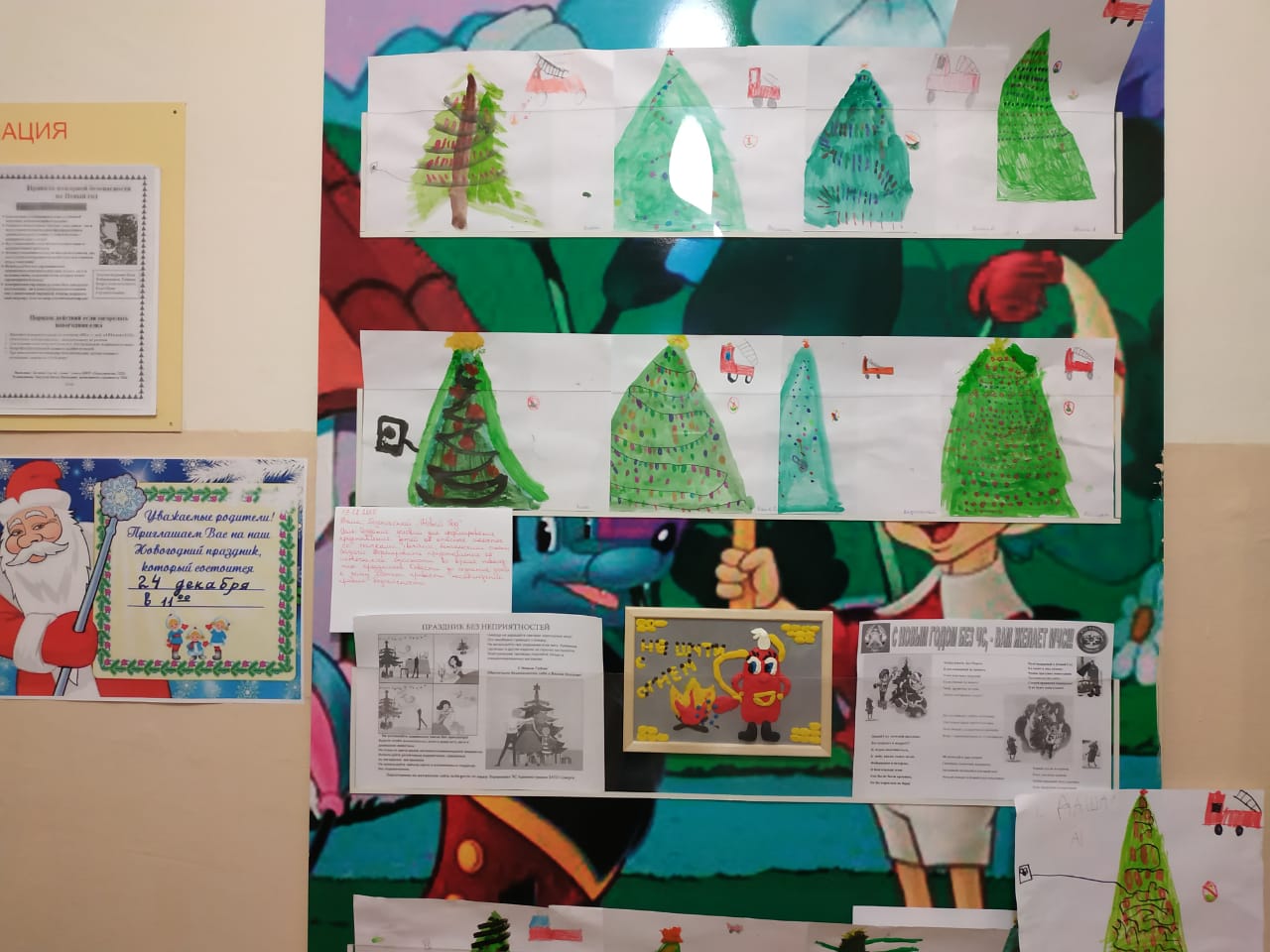 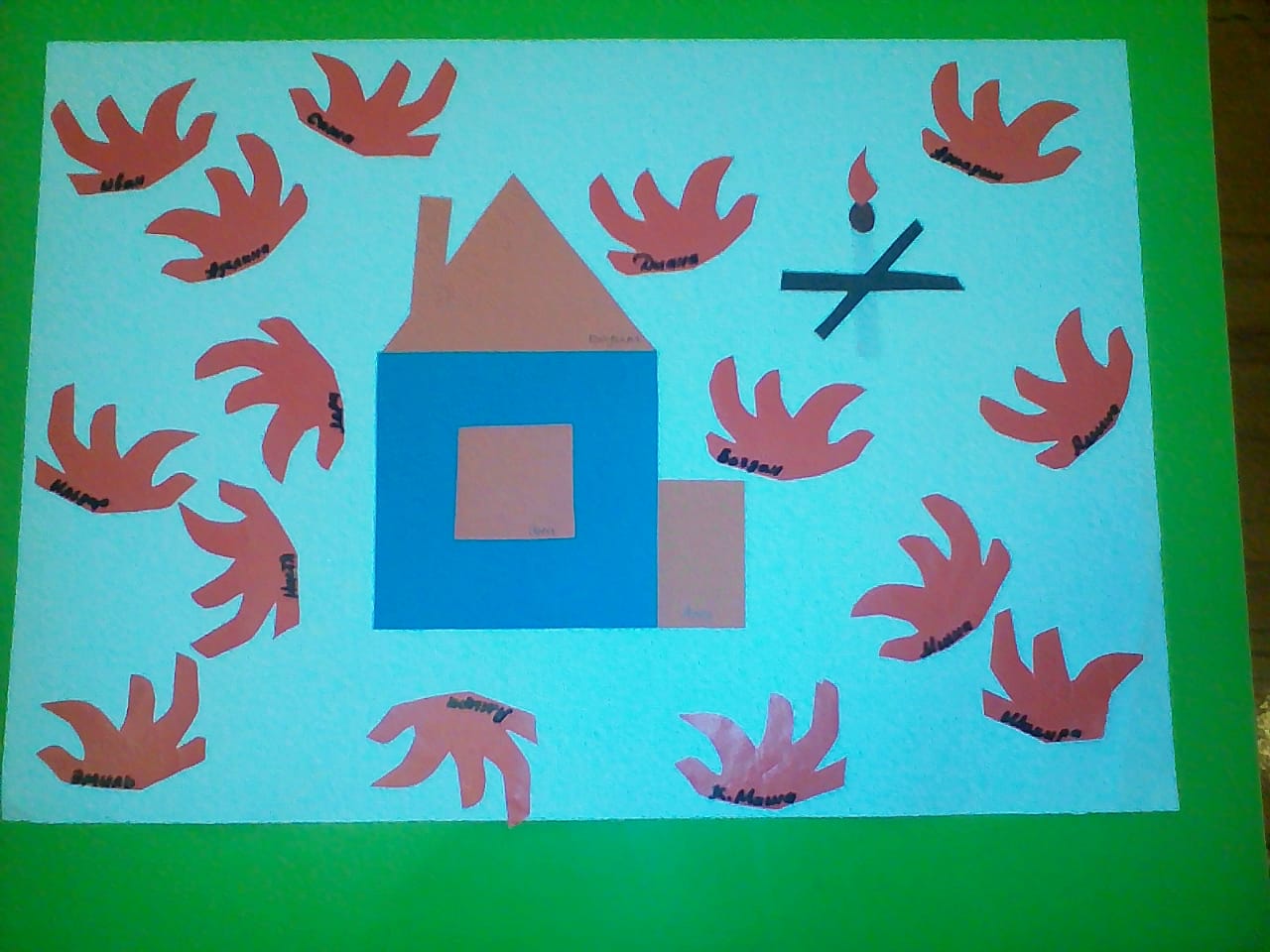 Рассматривание наглядно – демонстрационного материала: обучающие плакаты «Правила безопасности в Новый год», «Детям об огне», «Правила пожарной безопасности»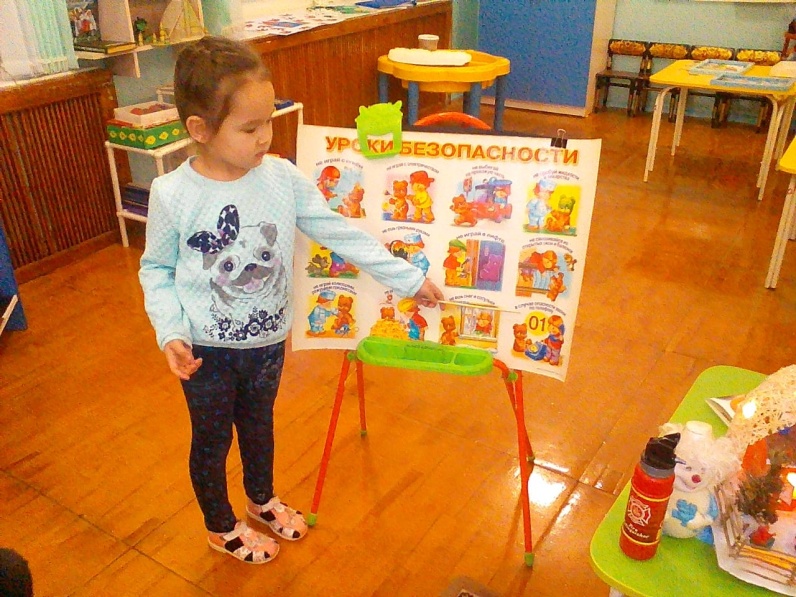 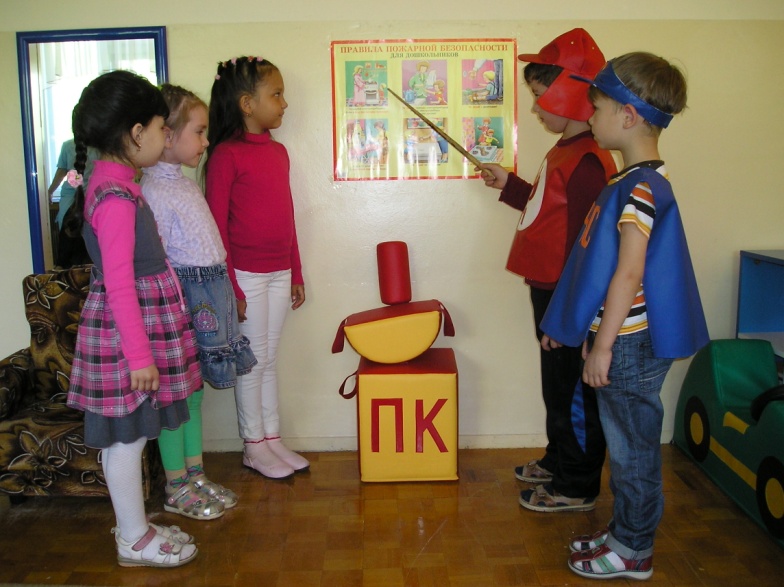 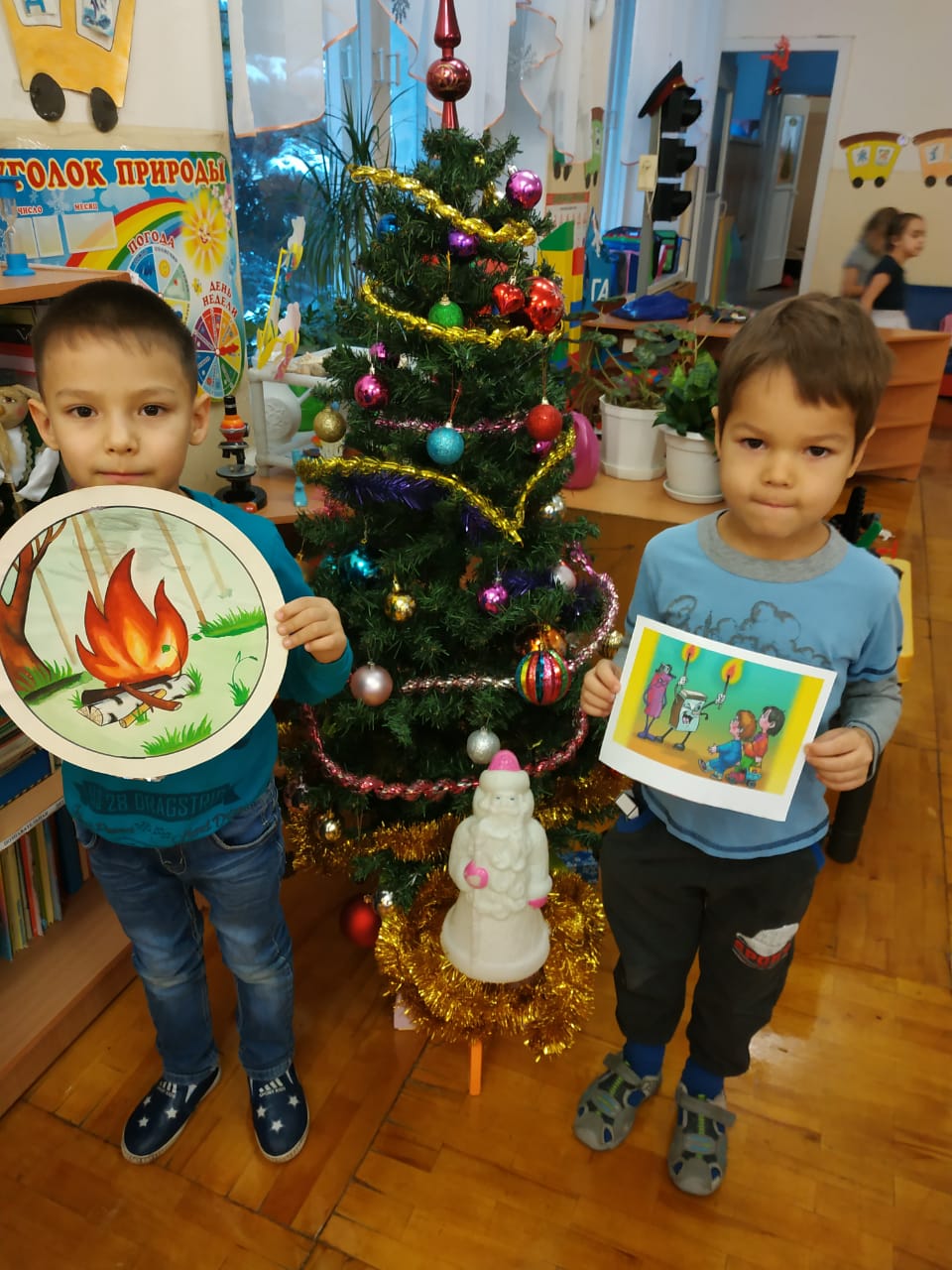 Консультация для родителей на тему«Безопасный Новый год»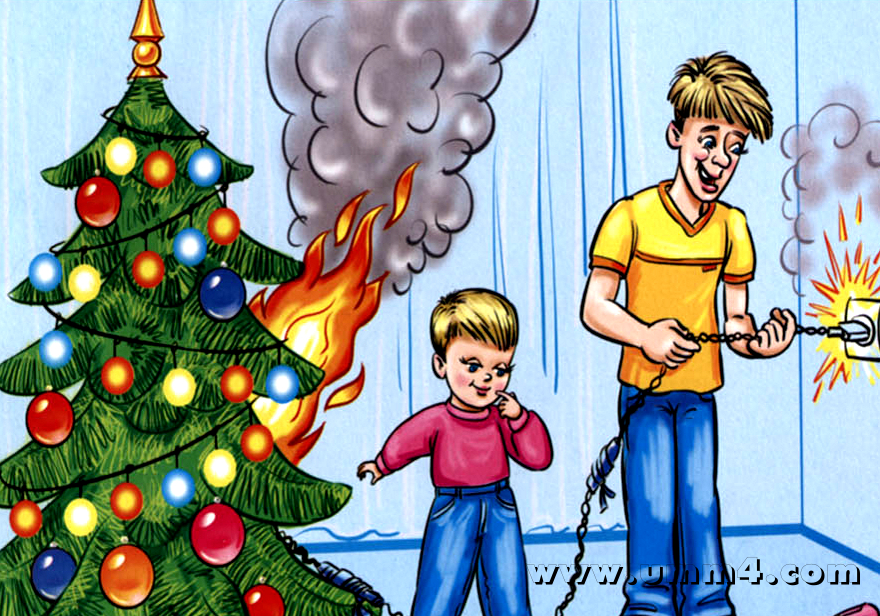                            Уважаемые родители!                                                                            Наступает Новый год.     Новый год — самый весёлый и долгожданный праздник. Традиционно в                        канун Нового года в домах и квартирах наряжают ёлки, готовят друг другу подарки и поздравления, с нетерпением ожидая двенадцати ударов Кремлёвских курантовЧтобы праздник не был испорчен, нужно помнить и строго      соблюдать правила пожарной безопасности:     1.Елка должна стоять подальше от батарей отопления, её нельзя                              украшать легковоспламеняющимися игрушками, горящими свечами;2.Электрические гирлянды также могут стать причиной пожара или поражения человека электрическим током, поэтому прежде чем повесить гирлянду, её нужно обязательно включить и проверить;3.Неправильное применение пиротехники может привести не только к пожару, но и к серьёзным травмам.К сожалению, ни один Новый год не обходится без пожаров, а в последние годы — и без травм, вызванных применением некачественных пиротехнических изделий. Горящие петарды взрываются прямо в руках или летят совсем не туда, куда их направляли.  	Не стоит  приобретать пиротехнику на оптовых рынках.Нельзя  использовать пиротехнические игрушки с повреждённым корпусом или фитилём. Крайне опасно носить такие вещи в карманах.  Взрывчатое вещество в некоторых пиротехническихизделиях самовоспламеняется уже при температуре 37 градусов, поэтому петарда может взорваться прямо у вас в кармане.                                       Помните!!!Чтобы предотвратить несчастный случай, надо строго соблюдать правила пользования пиротехникой.Нельзя использовать пиротехнику в домах и квартирах, на балконах, под низкими навесами и кронами деревьев. Пиротехнические игрушки не просто горят, а ещё и разбрасывают искры в разные стороны. Это может вызвать пожар.Нельзя направлять ракеты и петарды на людей.Нельзя подходить ближе, чем на 15 метров, к зажжённым фейерверкам.Нельзя бросать петарды под ноги людям и животным.Нельзя поджигать фитиль, держа его возле лица.Нельзя использовать пиротехнику при сильном ветре.Чтобы избежать несчастья, надо относиться к этим              правилам ответственно и серьёзно.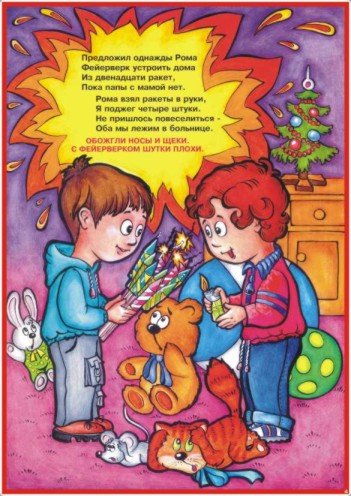                                                      С Новым годом!!!